Российский государственный университет им. А.Н. Косыгина(Технологии. Дизайн. Искусство)Институт славянской культурыКафедра общей и славянской филологииII Международная научная конференция «СЛОВО, ТЕКСТ, ИСТОЧНИК: МЕТОДОЛОГИЯ СОВРЕМЕННОГО ГУМАНИТАРНОГО ИССЛЕДОВАНИЯ»ДАТА ПРОВЕДЕНИЯ22-23 апреля 2022 УВАЖАЕМЫЕ    КОЛЛЕГИ!Приглашаем вас принять участие в работе Международной  научной конференции «Слово, текст, источник: методология современного гуманитарного исследования». Цель конференции – обмен научным опытом в области современных тенденций в гуманитарных исследованиях, создание интеллектуальной среды для плодотворных научных дискуссий. В рамках конференции планируется работа по следующим направлениям:Филология XXI века: методы, проблемы, вектор развития.Синергия технологий в гуманитарных исследованиях. Современная компаративистика в области языков, литературы и культуры.Славянские языки и литературы в когнитивной парадигме.Понятие «источник» в гуманитарных науках.Источниковедение и текстология.Слово как когнитивный феномен.Герменевтика текста. Герменевтика и философия. Герменевтика и богословие.Текст как культурный код.Дискурс и проблема интерпретации.Источниковедение в современном искусствоведческом дискурсе.Постмодерн и историческая наука.Программный комитет конференцииБелгородский Валерий Савельевич – ректор РГУ им. А.Н. Косыгина, проф.,  д. социол. наук.Юдин Михаил Вячеславович – директор Института славянской культуры РГУ им А.Н. Косыгина, доц., к. ист. наук. Бугаева Ирина Владимировна – заведующая кафедрой общей и славянской филологии РГУ им. А.Н. Косыгина, д. филол. наук.Запольская Наталья Николаевна – заведующая кафедрой славянских языков и культур  факультета регионалистики МГУ, ведущий научный сотрудник Института славяноведения РАН, д. филол. наук.Маркова Елена Михайловна – заведующая кафедрой русского языка как иностранного РГУ им. А.Н. Косыгина, д. филол. наук.Радомская Татьяна Игоревна – проф. кафедры общей и славянской филологии РГУ им. А.Н. Косыгина, д. филол. наук. Узенева Елена Семеновна – заместитель директора Института славяноведения РАН по научной работе, ведущий научный сотрудник,  к. филол. наук.Организационный комитет конференцииЮдин Михаил Вячеславович – директор Института славянской культуры РГУ им А.Н. Косыгина, к. ист. наук. Бугаева Ирина Владимировна – заведующая кафедрой общей и славянской филологии РГУ им. А.Н. Косыгина, д. филол. наук.Завельская Дарья Александровна – доцент кафедры общей и славянской филологии РГУ им. А.Н. Косыгина, к. филол. наук.Канарская Екатерина Игоревна – доцент кафедры общей и славянской филологии РГУ им. А.Н. Косыгина, к. филол. наук.Манойлович Негош – доцент кафедры общей и славянской филологии РГУ им. А.Н. Косыгина,        к. полит. наук.Новожилов Дмитрий Николаевич – доцент кафедры общей и славянской филологии РГУ им. А.Н. Косыгина, к. филол. наук.Переволочанская Светлана Николаевна – доцент кафедры общей и славянской филологии РГУ им. А.Н. Косыгина, к. филол. наук.Федюкина Елена Николаевна - доцент кафедры общей и славянской филологии РГУ им. А.Н. Косыгина, к. филол. наук.Порядок приема и отбора материаловДля участия в конференции нужно подать заявку по форме, указанной в приложении, до 20 марта 2022 года (включительно) на электронный адрес konferentsia.isk@yandex.ru (название прикрепленного файла должно быть выполнено латинскими буквами и содержать ФИО-заявка: например, IvanovVA-zayavka). Координаторы электронных контактов: к. филол. наук, доцент Канарская Екатерина Игоревна (kanarskaya-ei@rguk.ru); к. филол. наук, доцент  Переволочанская Светлана Николаевна (perevolochanskaya-sn@rguk.ru).  Телефон деканата Института славянской культуры РГУ +7 (495) 811-01-01 доб. 1277.Оргкомитет конференции оставляет за собой право отклонения материалов, не соответствующих тематике конференции. Издание сборника научных статей (ISSN, РИНЦ и др.). планируется после конференции. Оргкомитет изыскивает возможность публикации лучших докладов в отдельном сборнике, индексация которого будет в одной из международных наукометрических баз.  После рассмотрения присланных заявок не позднее 05 апреля 2022 оргкомитет конференции в информационном письме № 2 сообщит о включении заявленной Вами темы в программу конференции и о регламенте Международной конференции. В информационном письме № 2 будут изложены требования к оформлению материалов.Рабочий язык конференции: русский язык  и все славянские языки.Возможно заочное участие в конференции. Для заочных участников будет организована рассылка pdf-версии сборника по электронной почте.Все участники конференции получат сертификаты. Проезд, питание и проживание – за счет командирующей стороны или самих участников конференции. Надеемся, что эпидемиологическая ситуация будет благоприятной.Оргкомитет конференцииПриложение 1АНКЕТА-ЗАЯВКАучастника Международной научной конференции «Слово, текст, источник: методология современного гуманитарного исследования» (22-23 апреля 2022 г.,  Москва, РГУ им А.Н. Косыгина, Институт славяноведения РАН)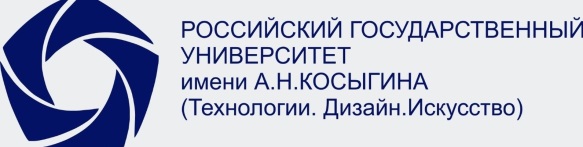 117997, г. Москва, ул. Садовническая, д. 33 https://kosygin-rgu.ru/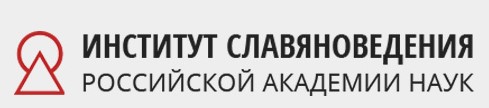            119991 Москва, Ленинский проспект, д. 32-А            https://inslav.ru/Фамилия, имя, отчество Название доклада Направление (из числа заявленных в перечне)Аннотация доклада (около 200 слов)Место работы (полное название учреждения, структурного подразделения и должности)Ученая степень, ученое званиеЭлектронный адресПочтовый домашний адресТелефоны, факсФорма участияочная / заочнаяНеобходимость в бронировании гостиницы (общежития)да / нетТребуется ли виза да / нетПредпочтительная форма получения приглашения почтовый адрес / e-mailИные пожелания